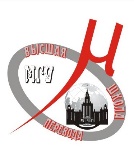 МОСКОВСКИЙ ГОСУДАРСТВЕННЫЙ УНИВЕРСИТЕТ ИМЕНИ М.В. ЛОМОНОСОВАВЫСШАЯ ШКОЛА ПЕРЕВОДА (ФАКУЛЬТЕТ)«УТВЕРЖДАЮ»Директор Высшей школы перевода (факультета) Московского государственного университета имени М.В.Ломоносовапрофессор __________________ Н.К. Гарбовский«____»___________________20___г.Рабочая программа дисциплины Китайский язык: переводческое аудированиеСпециальность 035701.65  «Перевод и переводоведение»Форма обучения дистанционнаяМосква2021     I.  Название дисциплины: Китайский язык: переводческое аудирование     II.  Шифр дисциплины:      III.  Цели и задачи дисциплины:           А. Цели дисциплины.Целью освоения учебной дисциплины «Китайский язык: переводческое аудирование» является формирование общекультурных и профессиональных компетенций, обеспечивающих эффективность взаимодействия в типичных ситуациях социокультурной и профессионально-деловой сфер иноязычного общения, а также развитие готовности к переводческой деятельности в условиях межкультурной коммуникации.       Б. Задачи дисциплины.Достижение основной цели курса предполагает решение следующих задач:Совершенствовать навыки восприятия речи на китайском языке с помощью аутентичных видеоматериалов, выложенных в Интернете; Сформировать переводческую аудитивную компетенцию; Активизировать полученные в рамках базового курса китайского языка знания и применять их на практике; Расширить словарный запас новыми современными лексическими единицами; Научиться работать с китайскими сайтами;  Организовать самостоятельное изучение студентами материалов по курсу и их практическую работу по выполнению заданий и упражнений.Осуществлять регулярный контроль за усвоением изученного материала.IV. Место дисциплины.А. Освоение курса предоставляет дополнительные знания по современному Китаю и улучшает аудитивные навыки в китайском языке.          В. Перечень дисциплин, которые должны быть освоены до начала освоения данной дисциплины.Необходимый уровень владения китайским языком В1-В2.    Г. Общая трудоемкость.Общая трудоемкость дисциплины составляет 24 аудиторных часа.  Д. Форма  аттестации.     Качество освоения программы дисциплины «Китайский язык: переводческое аудирование» обеспечивается системой текущего, и итогового контроля, направленных на мониторинг предметных знаний и умений, а также на формирование комплекса обозначенных   компетенций. Текущий контроль  осуществляется  в форме опросов и проверки домашних заданий, итоговая аттестация -  в форме зачета.V. Формы проведения:     А. Для дисциплин:Занятия проводятся в форме практических занятий (24 часа).Формами текущего контроля являются:- контроль выполнения домашних заданий .VI. Распределение трудоемкости по разделам и темам, а также формам проведения занятий с указанием форм текущего контроля и аттестации:VII. Учебно-методическое и информационное обеспечение дисциплины.А. Основная литература:Б. Дополнительная литература:В. Программное обеспечение и Интернет-ресурсы:1.   Операционная система Windows2.   Комплект программ Microsoft Office3.   Программа OpenOffice.org4.   Программа FineReader 8.0 Professional5.   YouTube6.  Xinhua.net7. Bilibili XII. Материально-техническое обеспечение дисциплины:№ п/пНаименование разделов и тем дисциплиныТрудоемкость (в ак. часах) по формам занятийТрудоемкость (в ак. часах) по формам занятийТрудоемкость (в ак. часах) по формам занятийФормы   контроля№ п/пНаименование разделов и тем дисциплиныВсего часовПракт. занятияСамост. РаботаФормы   контроляУрок 1. «Кто такой Ма Юнь?»Просмотр видео, выполнение заданий, тренировка аудитивных навыков 22Контроль сформированности навыков (на каждом занятии).Урок 2. «Ма Юнь рассуждает на тему мечты»Просмотр видео, выполнение заданий, тренировка аудитивных навыков22Контроль сформированности навыков (на каждом занятии). Урок 3. «Благотворительный фонд Ма Юня»Просмотр видео, выполнение заданий, тренировка аудитивных навыков22Контроль сформированности навыков (на каждом занятии).Урок 4. «Сколько денег у Ма Юня?»Просмотр видео, выполнение заданий, тренировка аудитивных навыков22Контроль сформированности навыков (на каждом занятии).Урок 5. «День компании «Алибаба»Просмотр видео, выполнение заданий, тренировка аудитивных навыков22Контроль сформированности навыков (на каждом занятии).Урок 6. «Ма Юнь на компьютерной конференции»Просмотр видео, выполнение заданий, тренировка аудитивных навыков22Контроль сформированности навыков (на каждом занятии).Урок 9. «Ма Юнь – про благотворительность»Просмотр видео, выполнение заданий, тренировка аудитивных навыков22Контроль сформированности навыков (на каждом занятии). Урок 10.  «Ма Юнь уходит на пенсию»Просмотр видео, выполнение заданий, тренировка аудитивных навыков22Контроль сформированности навыков (на каждом занятии). Урок 11. «Ма Юнь и деревни Таобао»Просмотр видео, выполнение заданий, тренировка аудитивных навыков22Контроль сформированности навыков (на каждом занятии).Урок 14. «Ма Юнь и формат работы 996»Просмотр видео, выполнение заданий, тренировка аудитивных навыков22Контроль сформированности навыков (на каждом занятии).Урок 15. «Советы от Ма Юня»Просмотр видео, выполнение заданий, тренировка аудитивных навыков22Контроль сформированности навыков (на каждом занятии).Зачетное занятие22Всего часов за семестрИТОГО:2424№ п/пАвторНазваниеМесто изданияИздательствоГод издания1Жигульская Д.А. Учим китайский с Джеком Ма. Слушаем и говоримМоскваВКН 20212Developing Chinese. Advanced Listening course IПекинBeijing Language and Culture University press20173Developing Chinese. Advanced Listening course IIПекинBeijing Language and Culture University press2017№ п/пАвторНазваниеМесто изданияИздательствоГод изданияAdvanced Chinese Listening I ПекинBeijing Language and Culture University press2013Advanced Chinese Listening IIПекинBeijing Language and Culture University press2013Дэн ЖубинNew Business Chinese. Listening and Speaking IПекинQinghua Press 2014Дэн ЖубинNew Business Chinese. Listening and Speaking IПекинQinghua Press2014